FLUFFY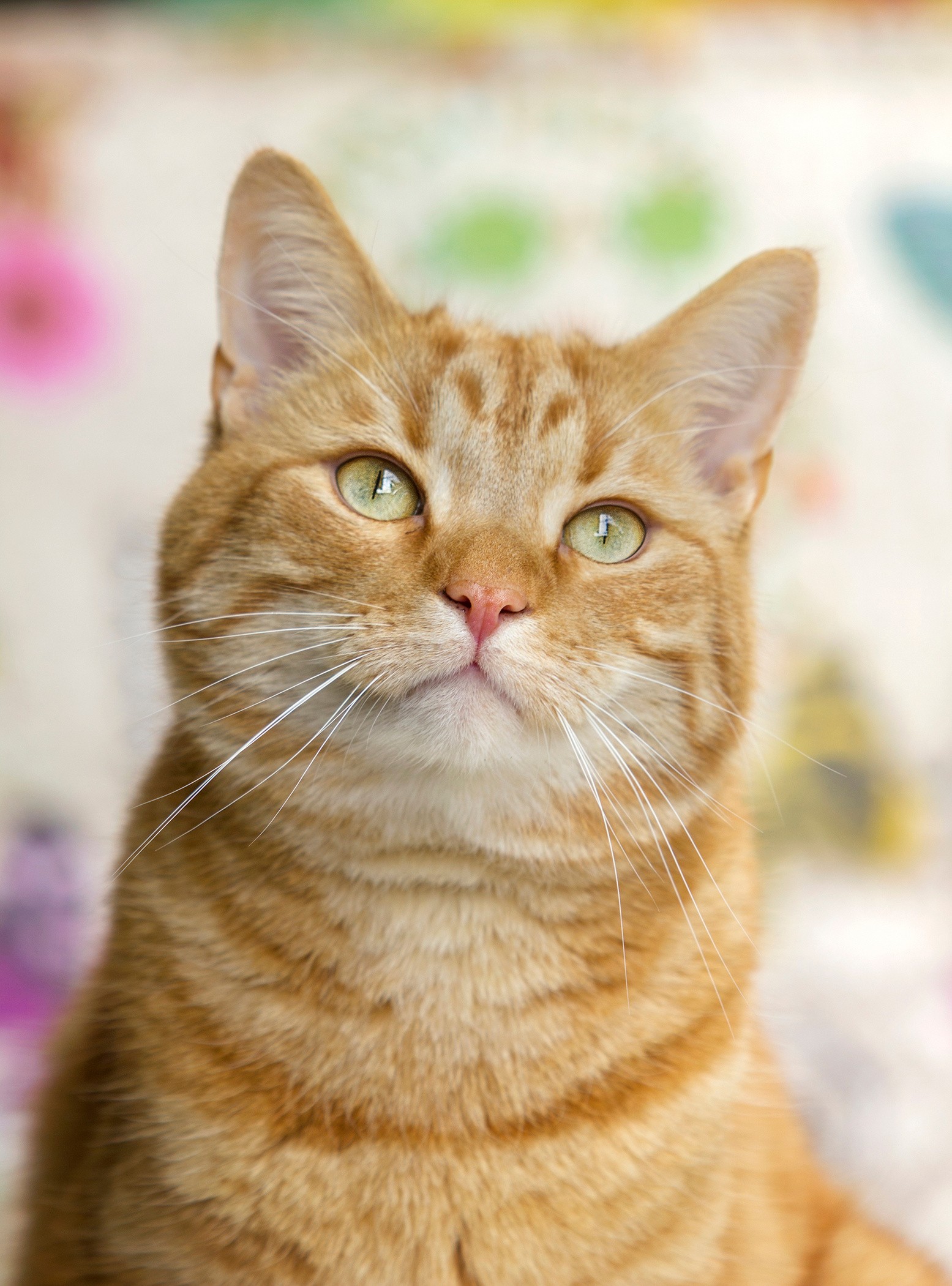 Last seen: 123 Main St Date: Jan 01, 2030 Color: Orange tabby Sex: Male (neutered)Fluffy escaped out of an open door and isn't used to being outside. He is likely very scared.CALL OR TEXT WITH ANY INFORMATION